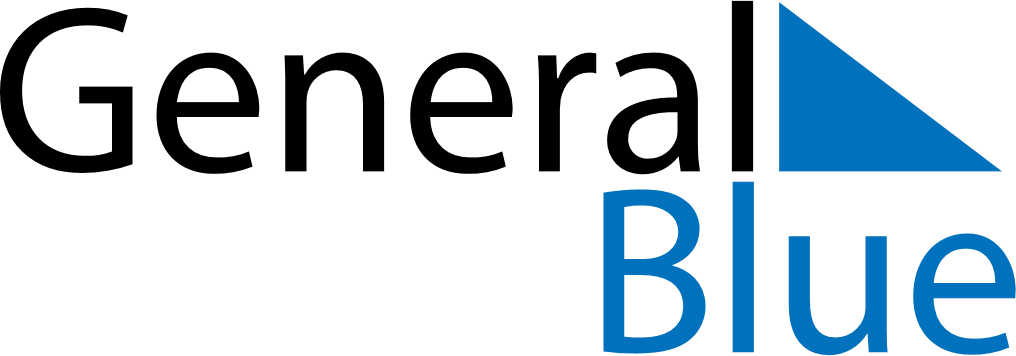 December 2028December 2028December 2028December 2028HondurasHondurasHondurasSundayMondayTuesdayWednesdayThursdayFridayFridaySaturday11234567889101112131415151617181920212222232425262728292930Christmas Day31